Publicado en Santiago de Chile el 05/04/2018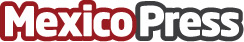 Alberto Álvaro Egaña nombrado presidente de la Escuela Chilena de CoachingAlberto Álvaro Egaña se formó en la escuela de Rafael Echeverría como Coach Senior Ontológico, es Professional Certified Coach (PCC) acreditado por la ICF, está certificado como Coach de Equipos por la Escuela Europea de Coaching y es Master Practitioner en PNL con Richard Bandler, lleva más de 10 años de práctica profesional en el área del coaching y es Miembro de la federación internacional de coaching ontológico profesional (FICOP)Datos de contacto:Alberto Alvaro egañahttp://albertoalvaro.comNota de prensa publicada en: https://www.mexicopress.com.mx/alberto-alvaro-egana-nombrado-presidente-de-la Categorías: Comunicación Sociedad Nombramientos Recursos humanos Otros Servicios Universidades http://www.mexicopress.com.mx